Chester Public LibraryBoard of Trustees MeetingTuesday June 16, 2020, 6:30 pmAgendaUnder the emergency provisions of RSA 91-A, this meeting will take place electronically and will be recorded.  To participate, email the library at: chesterpubliclibrary@gmail.com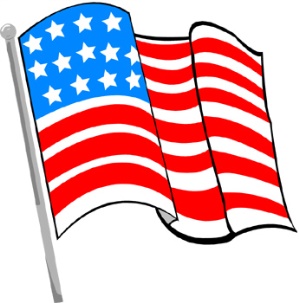 Call to OrderAttendanceReview and Approval of agendaSecretary's ReportDirector’s ReportDonations and ContributionsTreasurer’s ReportApproval of Expenditures and Incoming ChecksMonthly StatisticsBudgetExecutive sessionOld Business:Handicap Ramp, Elevator, Vestibule flooring, Stairwell display caseNew Business:Annual review of Policy Statement Plan next month’s agendaNext Meeting: July 16, 2019 6:30 pmAdjourn